Ćwiczenia utrwalające artykulację głoski {r} (kl. II –IV)Przeczytaj głośno wiersz. Przepisz go do zeszytu! Oznacz {r} kolorem. Wydrukuj lub wykonaj polecenia w zeszycie.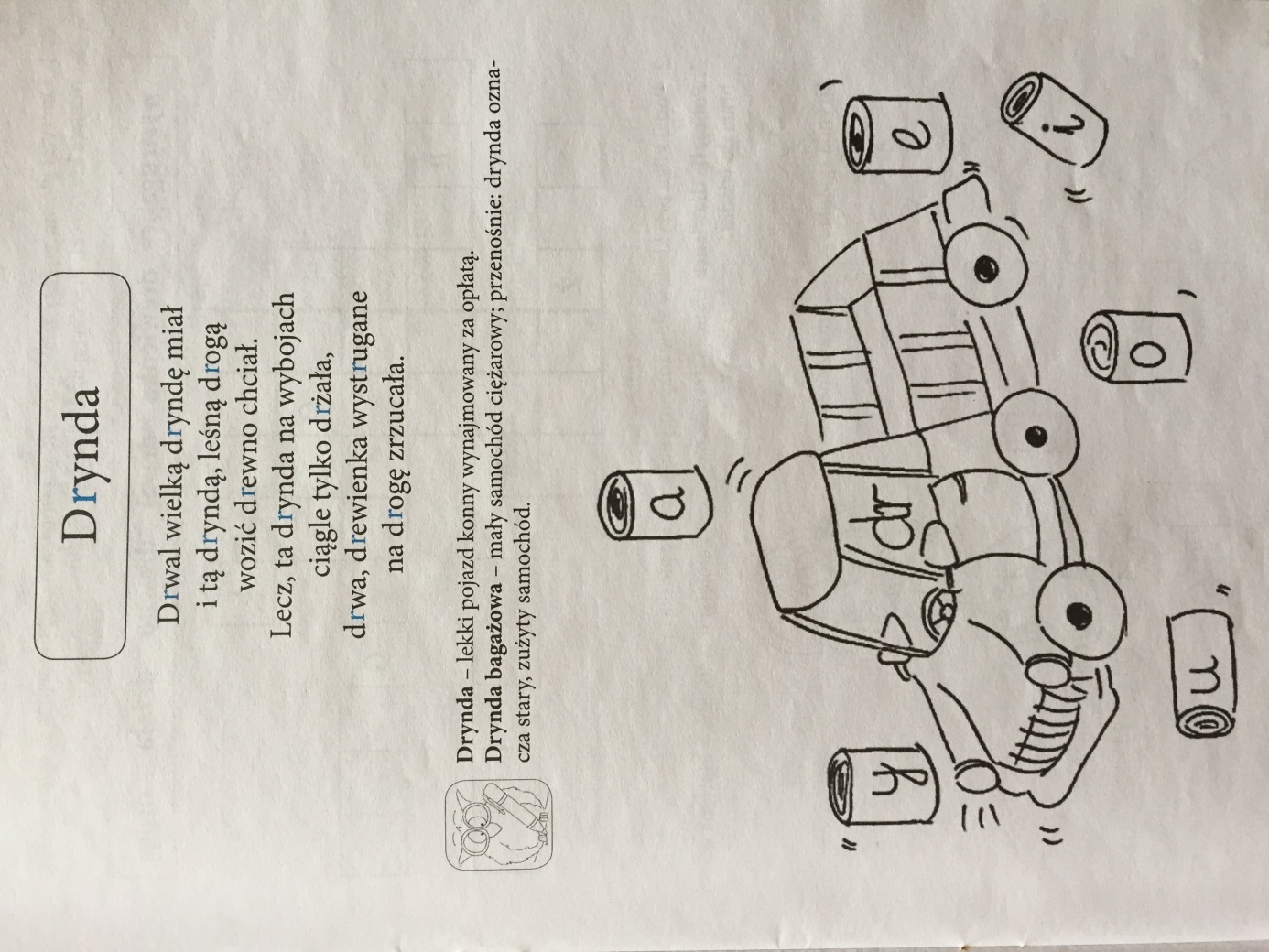 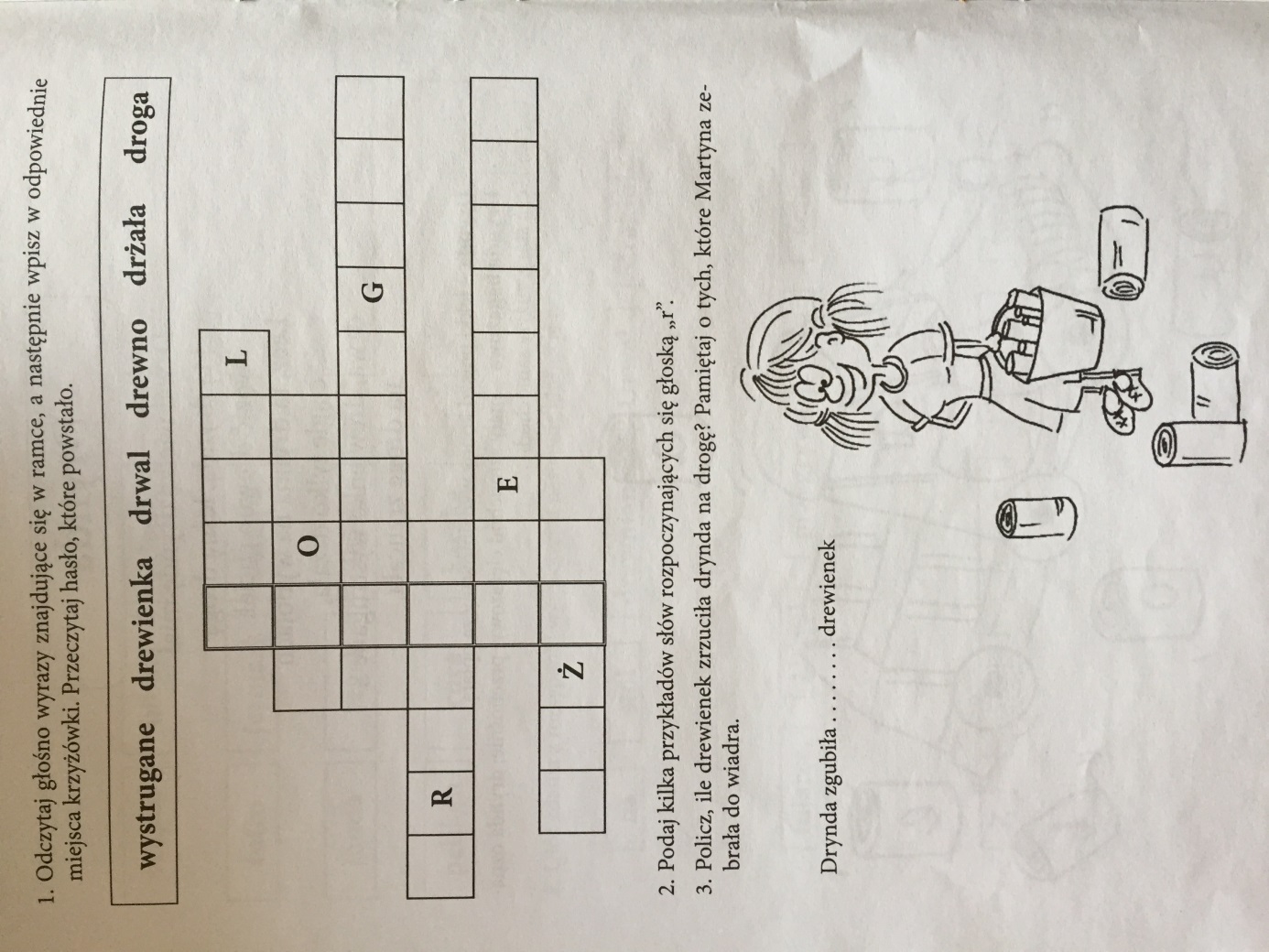 